DOCUMENT DE RÉFÉRENCE DE L’ENTRETIENAide à la préparation du rendez-vous de carrièreCorps enseignants CPE et Psy-ENLe rendez-vous de carrière est l’occasion pour l’agent de conduire une analyse réflexive et contextualisée de ses activités et de sa pratique en identifiant les évolutions les plus caractéristiques de son parcours jusqu’au premier rendez-vous de carrière ou depuis le précédent rendez-vous de carrière. Il peut notamment s’appuyer sur le référentiel des compétences professionnelles des métiers du professorat et de l’éducation, sur le référentiel de connaissances et de compétences des psychologues de l’éducation nationale (arrêté du 1er juillet 2013 - BO n°30 du 25 juillet 2013 et arrêté du 26 avril 2017 - BO n°18 du 4 mai 2017) ainsi que sur le document « compte rendu du rendez-vous de carrière » (cf. annexe 3).Le document de référence de l’entretien a pour objectif de servir de conducteur pour le ou les entretiens professionnels. S’il le souhaite, l’agent a la possibilité de le renseigner et, le cas échéant, de le remettre avant ou lors du ou des entretiens. En ce cas, le nombre de ligne maximum est indiqué pour les items concernés.Dans le cadre de l’entretien avec l’inspecteur, l’observation effectuée pourra contribuer à nourrir les échanges.  I - Le parcours professionnel	    Postes occupés avant l’accès au corps : (données disponibles dans iProf)
    Postes occupés depuis l’accès au corps : (données disponibles dans iProf) 
    Fonctions et missions particulières exercées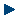 Dans chacun des items ci-dessus, il précise les éléments de contexte jugés significatifs sur les postes occupés. II - Compétences mises en œuvre dans le cadre de son parcours professionnel - L’agent dans son environnement professionnel propre (la classe, le CDI, la vie scolaire, le CIO) : compétences liées à la maitrise des enseignements, compétences scientifiques, didactiques, pédagogiques, éducatives et techniquesL’agent expose les réalisations et les démarches qui lui paraissent déterminantes pour caractériser la mise en œuvre de ses compétences et leur contribution aux progrès et au développement de tous les élèves (20 lignes maximum)- L’agent inscrit dans une dimension collectiveL’agent s’appuie sur quelques exemples concrets et contextualisés pour analyser sa participation au suivi des élèves, à la vie de l’école/l’établissement et son implication dans les relations avec les partenaires et l’environnement (20 lignes maximum).- L’agent et son engagement dans une démarche individuelle et collective de développement professionnelL’agent décrit les démarches accomplies pour développer cette compétence telle qu’explicitée dans le référentiel et formule ses besoins d’accompagnement (10 lignes maximum).III - Souhait(s) d’évolution professionnelle, de diversification des fonctions         L’agent qui le souhaite formule ses souhaits d’évolution professionnelle et de diversification des fonctions : tuteur, coordonnateur, formateur, formateur académique, mobilité vers d’autres types d’établissement scolaires, vers d’autres publics (établissement en EP, élèves à besoins éducatifs particuliers, collège, lycée, post bac, enseignement à l’étranger,…), vers d’autres métiers de l’enseignement, vers les corps d’encadrement,  vers  d’autres  corps  de  la  fonction  publique,  etc. (20 lignes maximum).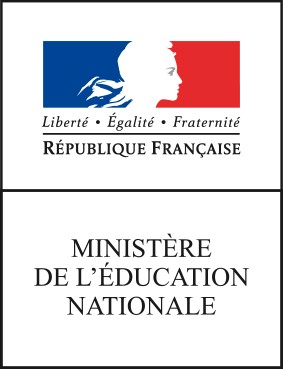 Postes occupésFonctions et missions particulières